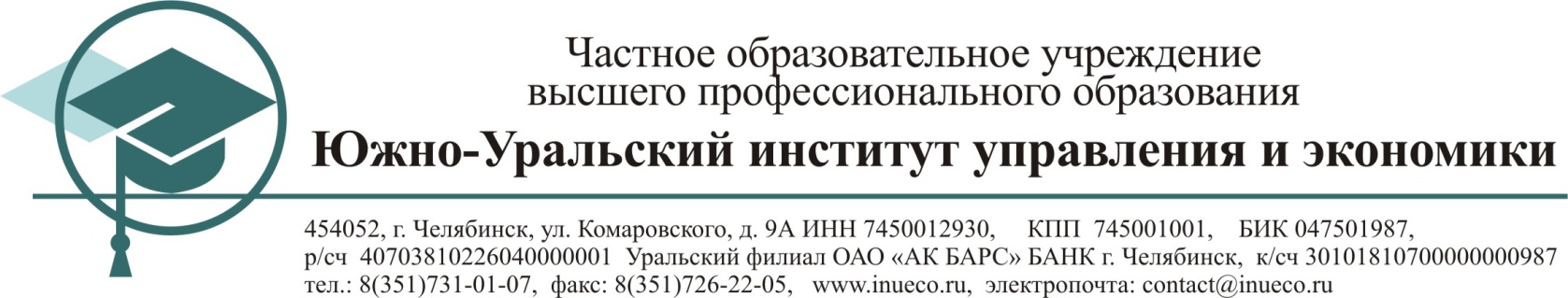 Информационный отчето IV Всероссийском конкурсе социальной рекламы «Взгляд молодых» 21 ноября 2014 года в ЧОУ ВПО «Южно-Уральский институт управления и экономики» прошла торжественная церемония чествования участников, призеров и победителей Всероссийского конкурса социальной рекламы «Взгляд молодых» и открытие выставки.Социальная реклама - это общественно значимое творчество, утверждающее общечеловеческие ценности: нравственность, милосердие, веру, патриотизм, миротворчество, толерантность, чувство красоты и гармонии, направленное на решение актуальных проблем современного общества. Организаторами Всероссийского конкурса социальной рекламы выступили: Главное управление молодежной политики Челябинской области, Министерство образования и науки Челябинской области, Челябинская региональная общественная организация Общероссийской общественной организации «Российский Союз Молодежи», Челябинское региональное отделение Всероссийской творческой общественной организации «Союз художников России», Совет молодых ученых и специалистов Челябинской области, Южно-Уральский институт управления и экономики.В конкурсе приняли участие школьники, студенты, аспиранты и молодые ученые. Более 500 участников представили 454 социальных плаката по номинациям «Широкая тропа добра», «ЗДРАВствуй!», «Зову тебя Россиею», «Ты и твои мечты», «ЭКОпланета». В каждой номинации было выделено два направления «Профи» и «Перспектива». Работы представили 16 образовательных организаций высшего образования, 7 учреждения среднего профессионального образования, 6 школ, детский дом, 5 учреждений дополнительного образования. География конкурса обширна: Железноводск (Ставропольский край) Екатеринбург, Иваново, Кострома, Челябинск, Магнитогорск, Озёрск, Коркино, Еманжелинск, Чебаркуль, Кыштым, Копейск, Новосибирск, Оренбург, Сибай (республика Башкортостан), Сыктывкар (Республика Коми), Саранск (республика Мордовия), Белгородская область, Саратов, Баймак, поселок Красная (Башкирия), Еткульский, Каслинский, Брединский, Нагайбакский, Чесменский, Красноармейский, районы Челябинской области, деревня Акбашево, поселок Агаповка, село Долгодеревенское, село Выльгорт (Республика Коми) и др.Работы представили студенты и аспиранты, молодые ученые образовательных организаций высшего образования: ФГБОУ ВПО «Южно-Уральский государственный университет» (НИУ), ФГБОУ ВПО «Магнитогорский государственный технический университет им Г.И. Носова», Государственное бюджетное образовательное учреждение высшего профессионального образования «Южно-Уральский государственный медицинский университет» Министерства здравоохранения Российской Федерации, Федеральное государственное бюджетное образовательное учреждение высшего профессионального образования «Челябинская государственная академия культуры и искусств», МОУ ВПО «Южно-Уральский профессиональный институт», ФГБОУ ВПО «Челябинский государственный педагогический университет», ФГБОУ ВПО «Мордовский государственный университет им. Н.П. Огарёва», Уральский государственный университет физической культуры, ФГБОУ ВПО «Уфимский государственный университет экономики и сервиса», ФГОБУ ВПО «Финансовый университет при Правительстве Российской Федерации», ЧОУ ВПО «Южно-Уральский институт управления и экономики», Саратовский социально-экономический институт Российский экономический университет им. Г.В.Плеханова, ФГБОУ ВПО «Оренбургский государственный университет», Новосибирский технологический институт (филиал) «Московский государственный университет дизайна и технологий», ФГАОУ ВПО НИУ «Белгородский государственный университет», ФГБОУ ВПО «Уральская государственная архитектурно-художественная академия».Студенты профессиональных образовательных организаций: ГБОУ СПО «Железноводский художественно-строительный техникум», ГБОУ СПО (ССУЗ) «Магнитогорский педагогический колледж», ЧОУ СПО «Колледж права и экономики», ГБОУ СПО (ССУЗ) «Челябинский колледж информационно-промышленных технологий и художественных промыслов», ГБОУ СПО (ССУЗ) «Челябинский педагогический колледж № 1», ГАПОУ Новосибирской области «Новосибирский колледж печати и информационных технологий», Коми Республиканский Лицей при Сыктывкарском государственном университете.Обучающиеся общеобразовательных организаций г.Челябинска: МАОУ СОШ № 104 с углубленным изучением отдельных предметов, МАОУ СОШ № 14, Муниципальное вечернее (сменное) общеобразовательное учреждение вечерняя (сменная) общеобразовательная школа, МБОУ гимназия № 63, МБОУ гимназия № 10, МОУ Агаповская средняя школа им.Скачкова № 3. Воспитанники МБОУ для детей-сирот и детей, оставшихся без попечения родителей детский дом № 14 г. ЧелябинскВоспитанники организаций дополнительного образования: МБУДОД Центр творческого развития и гуманитарного образования «Перспектива» г.Челябинска, студии информационных технологий и дизайна «Левград», МБУ «Центр «Молодёжный» СП «Мастерская креативных индустрий», ОАО «Сейхо-Моторс», педагогический отряд «Спарта».Призёры номинаций получили дипломы за подписью Начальника Главного управления молодежной политики Челябинской области Бобровского Вадима Анатольевича, Министра образования и науки Челябинской области Кузнецова Александра Игоревича и ректора Южно-Уральского института управления и экономики Молодчика Анатолия Викторовича, подарочный экземпляр иллюстрированного историко-краеведческого издания «Челябинск: легенды и были»! и флеш-карты, Победители – жесткий диск на 500 ГБ.Номинация Зову тебя РоссиеюРаботы 75 участников направлены на поддержку интереса к культурному наследию России, популяризацию бережного отношения к памятникам истории и культуры, сохранение чистоты родного языка, создание положительного имиджа региона, ребрендинг национальных праздников Российской ФедерацииКатегория «Профи» 1 место:Васильева Алена Игоревна, МОУ ВПО «Южно-Уральский профессиональный институт»2 место:- Некрасова Алена Владимировна, МОУ ВПО «Южно-Уральский профессиональный институт», - Локтева Ксения Александровна, ЧОУ ВПО «Южно-Уральский институт управления и экономики», - Миндагулова Светлана Владимировна Федеральное государственное бюджетное образовательное учреждение высшего профессионального образования «Челябинская государственная академия культуры и искусств».3 место:- Макеева Екатерина Александровна и Редькина Наталья Игоревна ФГБОУ ВПО «Мордовский государственный университет им. Н.П. Огарёва»- Гриценко Юлия Владиславовна, ЧОУ СПО «Колледж права и экономики»Категория «Перспектива»1 место:- Ищанова Айзада Тулегеновна, ФГБОУ ВПО «Магнитогорский государственный технический университет им Г.И. Носова».2 место:- Мухаметов Олег, МБОУ для детей-сирот и детей, оставшихся без попечения родителей, Детский дом № 14 г.Челябинска- Грипас Яна Олеговна, ЧОУ ВПО «Южно-Уральский институт управления и экономики»3 место:- Якупов Аскар Салимжанович и Падучин Алексей Олегович, Уральский государственный университет физической культуры- Немцева Анна Викторовна, Государственное бюджетное образовательное учреждение высшего профессионального образования "Южно-Уральский государственный медицинский университет" Министерства здравоохранения Российской Федерации.Номинация «ЗДРАВствуй!».Работы 114 участников направлены на пропаганду реализации приоритетного национального проекта «Здоровье», профилактику злоупотребления психоактивными веществами, профилактику дорожно-транспортных происшествий, повышение внимания к безопасности жизни; популяризации физкультурно-оздоровительной и спортивно-массовой работы, отдельных видов спорта, повышение интереса к значимым спортивным мероприятиям, проводимым в Челябинской области, России: Чемпионат мира по дзюдо 2014 г. в г. Челябинске, ХХI Чемпионат мира по футболу FIFA в России и др.Категория «Профи» 1 место: - Крылова Ульяна Александровна, МОУ ВПО «Южно-Уральский профессиональный институт»2 место - Вейберт Диана Владимировна и Ковалёв Дмитрий Владимирович ЧОУ ВПО «Южно-Уральский институт управления и экономики»3 место: - Абаева Анастасия Сергеевна, ГБОУ СПО (ССУЗ) «Магнитогорский педагогический колледж»Категория «Перспектива»1 место:- Есарева Дарья Олеговна Государственное бюджетное образовательное учреждение высшего профессионального образования "Южно-Уральский государственный медицинский университет" Министерства здравоохранения Российской Федерации2 место:- Иванчук Ксения Евгеньевна, ЧОУ ВПО «Южно-Уральский институт управления и экономики», - Бурма Анастасия Дмитриевна Саратовский социально-экономический институт Российский экономический университет им. Г.В.Плеханова, - Воронина Елена Сергеевна, ФГБОУ ВПО «Магнитогорский государственный технический университет им Г.И. Носова»3 место- Капачинских Наталья Сергеевна, ЧОУ ВПО «Южно-Уральский институт управления и экономики»,- Пыжова Юлия Сергеевна, ГБОУ СПО (ССУЗ) «Магнитогорский педагогический колледж».Номинация «Ты и  твои мечТЫ»Работы 48 участников направлены на отражение устремлений современной молодежи, визуализации технологии форсайта, пропаганду реализации приоритетного национального проекта «Образование», популяризацию рабочих профессий, привлечение внимания к инновационному будущему России, повышение электоральной активности молодежиКатегория «Профи» 1 место:- Евдокимова Анастасия Евгеньевна, Федеральное государственное бюджетное образовательное учреждение высшего профессионального образования «Челябинская государственная академия культуры и искусств»2 место:- Дергалева Ольга Анатольевна, ЧОУ ВПО «Южно-Уральский институт управления и экономики»Категория «Перспектива» 1 место: - Черепанова Екатерина Александровна. ЧОУ ВПО "Южно-Уральский институт управления и экономики".2 место: - Чигвинцева Анна Юрьевна, ЧОУ СПО «Колледж права и экономики»,- Бадретдинова Эльмира Тагировна, ФГБОУ ВПО «Магнитогорский государственный технический университет им Г.И. Носова»3 место: - Голиков Анатолий Владимирович МАОУ СОШ № 104 с углубленным изучением отдельных предметов,- Буб Анна Петровна, ЧОУ ВПО "Южно-Уральский институт управления и экономики".Номинация Широкая тропа добраРаботы 103 участников направлены на развитие тем человеческих добродетелей, семейных ценностей, помощи людям с ограниченными возможностямиКатегория «Профи»  1 место: - Боченцева Юлия Андреевна и Качко Иван Викторович, Федеральное государственное бюджетное образовательное учреждение высшего профессионального образования «Челябинская государственная академия культуры и искусств»2 место: - Дрозд Мария Алексеевна, Федеральное государственное бюджетное образовательное учреждение высшего профессионального образования «Челябинская государственная академия культуры и искусств»- Иванова Алиса Витальевна, ГБОУ СПО (ССУЗ) «Магнитогорский педагогический колледж»3 место: - Халманова Алена Алексеевна, ЧОУ ВПО «Южно-Уральский институт управления и экономики»Категория «Перспектива»1 место:- Лапина Виктория Олеговна, Кашицына Ольга Ивановна Государственное бюджетное образовательное учреждение высшего профессионального образования "Южно-Уральский государственный медицинский университет" Министерства здравоохранения Российской Федерации2 место:- Шакиров Артур Наилович, Государственное бюджетное образовательное учреждение высшего профессионального образования "Южно-Уральский государственный медицинский университет" Министерства здравоохранения Российской Федерации,- Черепанова Екатерина Александровна. ЧОУ ВПО "Южно-Уральский институт управления и экономики".3 место:- Голоюк Виктория Сергеевна, ЧОУ ВПО «Южно-Уральский институт управления и экономики»,- Гацкий Денис Александрович, ЧОУ ВПО «Южно-Уральский институт управления и экономики»,- Сопрун Ольга Владимировна, ЧОУ ВПО «Южно-Уральский институт управления и экономики».Номинация «ЭКОпланета»Работы 114 участников направлены на отражение экологических проблем, сохранение красоты природы и защиту окружающей среды, пропаганду ресурсосбережения и экологическое воспитание.Категория «Профи» 1 место: - Семенова Наталья Алексеевна, Федеральное государственное бюджетное образовательное учреждение высшего профессионального образования «Уральская государственная архитектурно-художественная академия»2 место: - Хапкова Мария Владимировна, ФГБОУ ВПО «Мордовский государственный университет им. Н.П. Огарёва»,- Евдокимова Анастасия Евгеньевна, Федеральное государственное бюджетное образовательное учреждение высшего профессионального образования «Челябинская государственная академия культуры и искусств»,- Стенькин Александр Николаевич, ФГБОУ ВПО «Мордовский государственный университет им. Н.П. Огарёва»,- Петухова Евгения Игоревна, ЧОУ ВПО «Южно-Уральский институт управления и экономики».3 место: - Лесик Алеся Олеговна, ЧОУ СПО «Колледж права и экономики»,- Гриценко Юлия Владиславовна, ЧОУ СПО «Колледж права и экономики»Категория «Перспектива» 1 место: - Молчанова Наталья Сергеевна, Государственное бюджетное образовательное учреждение высшего профессионального образования «Южно-Уральский государственный медицинский университет» Министерства здравоохранения Российской Федерации2 место: - Алексеев Дмитрий Алексеевич, ЧОУ СПО «Колледж права и экономики»,- Иванюк Екатерина Александровна, ЧОУ ВПО «Южно-Уральский институт управления и экономики» ,- Капачинских Наталья Сергеевна, ЧОУ ВПО «Южно-Уральский институт управления и экономики»,3 место: - Ефремов Александр Владимирович, ЧОУ ВПО «Южно-Уральский институт управления и экономики»,- Буб Анна Петровна, ЧОУ ВПО "Южно-Уральский институт управления и экономики"Совет молодых ученых и специалистов, председатель Винник Денис Александрович, представил собственную версию лучших работ в номинациях:Номинация «Здравствуй», категория «Профи»: Крылова Ульяна Александровна, МОУ ВПО «Южно-Уральский профессиональный институт».Номинация «Здравствуй», категория «Перспектива»: Мурашова Наталья Андреевна, ЧОУ ВПО «Южно-Уральский институт управления и экономики»Номинация «Зову тебя Россиею», категория «Профи»: Галганова Виктория Александровна, ГБОУ СПО (ССУЗ) Магнитогорский Педагогический колледж.Номинация «Зову тебя Россиею», категория «Перспектива»: Пыжова Юлия Сергеевна, ГБОУ СПО (ССУЗ) Магнитогорский педагогический колледж.Номинация «Ты и твои мечты», категория «Профи»: Артамонова Юлия Николаевна, ФГБОУ ВПО «Мордовский государственный университет им. Н.П. Огарёва».Номинация «Ты и твои мечты», категория «Перспектива»: Бадретдинова Эльмира Тагировна, ФГБОУ ВПО «Магнитогорский государственный технический университет им Г.И. Носова».Номинация «Широкая тропа добра», категория «Профи»: Миндагулова Светлана Владимировна Федеральное государственное бюджетное образовательное учреждение высшего профессионального образования «Челябинская государственная академия культуры и искусств».Номинация «Широкая тропа добра», категория «Перспектива»: Дьяченко Павел Вячеславович, ЧОУ ВПО «Южно-Уральский институт управления и экономики».Номинация «Экопланета», категория «Профи»: Крехов Илья Владимирович, МОУ ВПО "Южно-Уральский профессиональный институт".Номинация «Экопланета», категория «Перспектива»: Грачев Дмитрий Витальевич, Федеральное государственное бюджетное образовательное учреждение высшего профессионального образования "Оренбургский государственный университет".Российский Союз Молодежи, председатель ЧРОО ООО Калимуллина Светлана Гаязовна, представил собственную версию лучших работ по номинациям:Номинация «ЗДРАВствуй», категория «Профи»:  Вейберт Диана Владимировна, Ковалёв Дмитрий Владимирович, ЧОУ ВПО «Южно-Уральский институт управления и экономики».Номинация «ЗДРАВствуй», категория «Перспектива»:  Гребенщикова Анна Сергеевна, Государственное автономное образовательное учреждение среднего профессионального образования Новосибирской области "Новосибирский государственный колледж печати и информационных технологий"Номинация «Зову тебя Россиею», категория «Профи»:  Гриценко Юлия Владиславовна, ЧОУ СПО «Колледж права и экономики»Номинация «Зову тебя Россиею», категория «Перспектива»:  Ромадина Наталья Сергеевна и Граф Елена Николаевна,  Саратовский социально-экономический институт Российский экономический университет им. Г.В.ПлехановаНоминация «Ты и  твои мечты», категория «Профи»: Макеева Екатерина Александровна, ФГБОУ ВПО «Мордовский государственный университет им. Н.П. Огарёва».Номинация «Ты и  твои мечты», категория  «Перспектива»: Голиков Анатолий Владимирович, МАОУ СОШ № 104 с углубленным изучением отдельных предметов.Номинация «Широкая тропа добра», Категория «Профи»: Бондарева Наталья Олеговна, ЧОУ СПО «Колледж права и экономики»Номинация «Широкая тропа добра», Категория «Перспектива»: Бигастанова Лилия Расулевна, ФГБОУ ВПО «Магнитогорский государственный технический университет им Г.И. Носова» и Иванчук Ксения Евгеньевна, ЧОУ ВПО "Южно-Уральский институт управления и экономики".Номинация Экопланета, категория «Профи»: Евдокимова Анастасия Евгеньевна, Федеральное государственное бюджетное образовательное учреждение высшего профессионального образования «Челябинская государственная академия культуры и искусств».Номинация Экопланета, категория «Перспектива»: Буб Анна Петровна, ЧОУ ВПО «Южно-Уральский институт управления и экономики»Свою версию победителей представил Центр творческого развития и гуманитарного образования "Перспектива": Мухаметов Олег, Ларина Екатерина, Полушкина Нигина, Зырянова Марина  Тяпкина Любовь, МБОУ для детей-сирот и детей, оставшихся без попечения родителей, Детский дом № 14 города Челябинска.Лапшова Дарья Дмитриевна, МАОУ СОШ № 14 (ПО "Спарта"), Романова Василиса Константиновна,  Лукерничева Наталия Сергеевна, Игнатов Тимофей Иванович,  Жуков Глеб Олегович,  Швецова Ксения Михайловна, Коми Республиканский Лицей при Сыктывкарском государственном университетеГоликов Олег Олегович, Муниципальное бюджетное общеобразовательное учреждение гимназия №10 г.Челябинска,Шаламова Полина Викторовна, Исаева Валерия Максимовна, Муниципальное вечернее (сменное) общеобразовательное учреждение вечерняя (сменная) общеобразовательная школа,Батавина Ксения Алексеевна, Государственное бюджетное образовательное учреждение среднего профессионального образования (среднее специальное учебное заведение) "Челябинский педагогический колледж №1",Котлованов Артём Владимирович, Муниципальное бюджетное общеобразовательное учреждение гимназия № 63 г. Челябинска,Голиков Анатолий Владимирович, МАОУ СОШ № 104 с углубленным изучением отдельных предметов.Ребят поприветствовали ведущий специалист отдела вузов и науки Министерства образования и науки Челябинской области Девятова Елена Васильевна; начальник Главного управления молодежной политики Челябинской области Бобровский Вадим Анатольевич, председатель Челябинского регионального отделения Всероссийской творческой общественной организации «Союз художников России» Костюк Анатолий Владимирович; заместитель председателя Челябинской региональной общественной организации общероссийской общественной организации «Российский Союз молодежи» Игнатьев Роман Сергеевич; заместитель председателя Совета молодых ученых и специалистов Челябинской области Пешиков Олег Валентинович.